Volunteering
Expression of Interest Form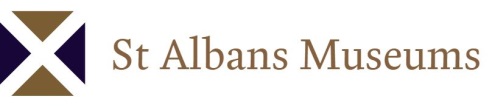 Thank you for your interest in volunteering at St Albans Museums. 
Please send the completed form to julia.good@stalbans.gov.uk .Your contact details				
About you    Please provide a brief outline or any particular skills, interests or experience that you would like to bring to a volunteer role.
Role    Are you interested in a specific, advertised volunteer role?  Please provide details:____________________________________________________________________Please tick all that apply:I am comfortable using a computer, with support:	 Yes__       Maybe__	     No__I am interested in: 	Archaeology__		Social History__	Documentation__Young People / Family Activities__		Events__		Anything really! __Please let us know about any access needs you have here:____________________________________________________________________Your availability    Please give us an idea of when you might be available:Weekdays __	Weekends__		Morning__		Afternoon__	Evenings__How did you hear about volunteering with us? ____________________________________________________________________I confirm that I am aged 18 years or older  __ 
I confirm that I have received a copy of the Volunteer Policy and understand its contents __
I have also completed the Equal Opportunities Monitoring Form __

Signed: ______________________					Date:____________The personal information provided on this form will be stored securely in accordance with Data Protection legislation and will only be used by St Albans Museums to communicate with you in relation to our volunteering programme and associated museum news, events and activities.NameAddressTelephoneE-mailEmergency contact – name and contact numberEmergency contact – name and contact number